         	Classroom  Training		1	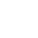 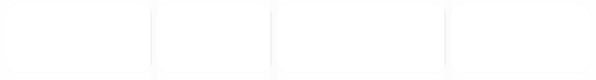 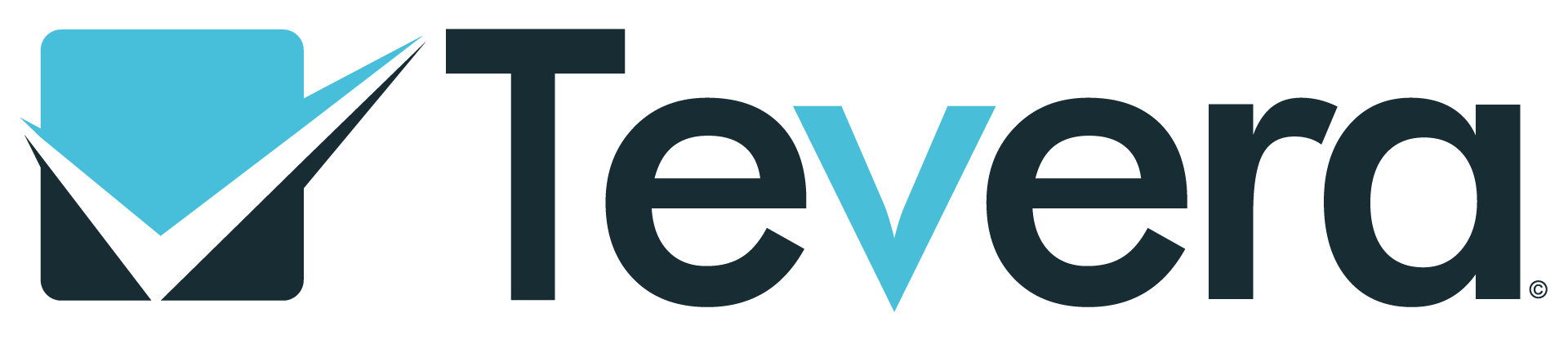 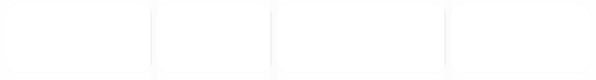  Help	Supervisor: Becky Thomas	Tags: Program: Undergraduate 1Site: 1000 The University of Akron Campus Help us improve Tevera	Terms, Conditions, and Privacy Policy	Check out our latest product updates!